               [АРАР                                                             ПОСТАНОВЛЕНИЕ  22  октябрь    2018  й.                    №166                                   22 октября  2018 г.Об организации   маршрута  регулярных перевозок автомобильным транспортом общего пользования в границах сельского поселения Чекмагушевский сельсовет муниципального района  Чекмагушевский  район Республики БашкортостанУчитывая многочисленные обращения граждан с. Чекмагуш об организации  маршрута  регулярных перевозок автомобильным транспортом общего пользования в границах сельского поселения Чекмагушевский сельсовет муниципального района  Чекмагушевский  район Республики Башкортостан, в соответствии  с п. 7 ч. 1 ст. 14 Федерального закона Российской Федерации  от 06 октября 2003 года № 131-ФЗ «Об общих принципах организации местного самоуправления в Российской Федерации», Администрация сельского поселения Чекмагушевский сельсовет муниципального района Чекмагушевский район Республики Башкортостан постановляет:1. Организовать маршрут регулярных перевозок автомобильным транспортом общего пользования в границах сельского поселения Чекмагушевский сельсовет муниципального района  Чекмагушевский  район Республики Башкортостан.2. Утвердить  Положение о порядке проведения открытого конкурса на право осуществления перевозок по маршруту  регулярных перевозок автомобильным транспортом общего пользования в границах сельского поселения Чекмагушевский сельсовет муниципального района  Чекмагушевский  район Республики Башкортостан согласно к настоящему постановлению.3. Обнародовать настоящее постановление в установленном порядке и разместить на официальном сайте Администрации сельского поселения Чекмагушевский сельсовет муниципального района Чекмагушевский район Республики Башкортостан chekmagush.sp-chekmagush.ru.4. Контроль за выполнением настоящего постановления оставляю за собой.Исполняющий полномочияглавы сельского поселения			                  Ф.А.ИшмуратовПриложение к Постановлению Администрации  сельского поселения Чекмагушевский сельсовет муниципального района  Чекмагушевский район Республики Башкортостан№ 166 от 22 октября  2018 годаПоложениео порядке проведения открытого конкурса на право осуществления перевозок по маршруту регулярных перевозок автомобильным транспортом  общего пользования в границах  сельского поселения Чекмагушевский сельсовет муниципального района Чекмагушевский район Республики Башкортостан1. Общие положения1.1. Положение о проведении конкурса на право осуществления перевозок по маршруту регулярных перевозок автомобильным транспортом общего пользования в границах  сельского поселения Чекмагушевский сельсовет муниципального района Чекмагушевский район Республики Башкортостан  (далее - Положение) устанавливает  порядок, условия организации и проведения открытого конкурса на право осуществления регулярных пассажирских перевозок и разработано в целях создания равных условий и возможностей осуществления пассажирских перевозок на маршрутах перевозчиками независимо от организационно-правовой формы, предложивших наиболее безопасные и комфортные условия перевозки пассажиров.1.2. Настоящее Положение разработано в соответствии со ст. 447 Гражданского кодекса Российской Федерации, Федеральным законом от 06.10.2003 года № 131-ФЗ «Об общих принципах организации местного самоуправления в Российской Федерации», Федеральным законом от 10.12.1995 года № 196-ФЗ «О безопасности дорожного движения», Федеральным законом от 13.07.2015 года № 220-ФЗ «Об организации регулярных перевозок пассажиров и багажа автомобильным транспортом и городским наземным электрическим транспортом в Российской Федерации и о внесении изменений в отдельные  законодательные акты Российской Федерации», Федеральным законом от 14.02.2009 года № 22-ФЗ «О навигационной деятельности», постановлением Правительства Российской Федерации от 25.08.2008 года № 641 «Об оснащении транспортных, технических средств и систем аппаратурой спутниковой навигации ГЛОНАСС или ГЛОНАСС/GPS». 1.3. В настоящем Положении для целей проведения открытого конкурса используются следующие термины и определения:заказчик – орган местного самоуправления, уполномоченный муниципальными нормативно-правовыми актами на размещение заказов;организатор конкурса – уполномоченный орган местного самоуправления организующий конкурс на право осуществления перевозок по маршрутам регулярных перевозок транспортом общего пользования в границах поселения сельского поселения Чекмагушевский сельсовет муниципального района Чекмагушевский район Республики Башкортостан;перевозчик - юридическое лицо, индивидуальный предприниматель или уполномоченный участник договора простого товарищества - владелец транспортного средства, использующий его для осуществления перевозок по маршрутам регулярных перевозок;квалификационные требования к перевозчикам - технические, кадровые и иные требования, предъявляемые в соответствии с действующим законодательством к перевозчикам в целях обеспечения безопасности дорожного движения, обеспечения мер защиты жизни, здоровья и имущества граждан, их законных интересов;технические требования к подвижному составу - требования к конструкции, параметрам и оснащению подвижного состава;лот - маршрут или группа маршрутов, выставляемых на конкурс;конкурсная комиссия - комиссия по проведению конкурсов на право осуществления перевозок по маршрутам регулярных перевозок транспортом общего пользования в границах поселения сельского поселения Чекмагушевский сельсовет муниципального района Чекмагушевский район Республики Башкортостан  (далее – Комиссия);заявка - пакет документов, заполненный и предоставленный претендентом организатору в соответствии с конкурсной документацией;претендент – заинтересованное лицо, предоставившее заявку на участие в конкурсе;участник - претендент, допущенный к участию в конкурсе;победитель – участник, признанный победителем по каждому отдельному лоту, по результатам конкурса;конкурсная документация - документация, содержащая квалификационные требования к перевозчикам, желающим осуществлять перевозки по маршруту регулярных перевозок в границах поселения сельского поселения Чекмагушевский сельсовет муниципального района Чекмагушевский район Республики Башкортостан, технические требования к подвижному составу, требования по обеспечению безопасности дорожного движения,  содержанию и форме заявки,  информацию о порядке, месте, датах начала и окончания срока подачи заявок, порядке и сроке отзыва заявок или внесения изменений в заявки, формах и порядке предоставления претендентам разъяснений положений конкурсной документации, месте, порядке, датах и времени вскрытия конвертов с заявками, а также критериях и порядке оценки заявок;свидетельство об осуществлении перевозок по маршруту регулярных перевозок - документ, подтверждающий право осуществления регулярных перевозок по нерегулируемым тарифам по маршруту регулярных перевозок;карта маршрута регулярных перевозок - документ, содержащий сведения о маршруте регулярных перевозок и транспортном средстве, которое допускается использовать для перевозок по данному маршруту.1.4. Иные понятия и термины, используемые в настоящем Положении, по смыслу и значению соответствуют понятиям и терминам, используемым в Положении об организации транспортного обслуживания населения пассажирским автомобильным транспортом на территории муниципального района Чекмагушевский район  Республики Башкортостан.2. Общие сведения об открытом конкурсе2.1. Целью организации и проведения открытого конкурса является отбор перевозчиков, обеспечивающих лучшие условия перевозки пассажиров и багажа по маршруту регулярных перевозок автомобильным транспортом в границах поселения сельского поселения Чекмагушевский сельсовет муниципального района Чекмагушевский район Республики Башкортостан  .2.2. Предметом открытого конкурса является право на получение свидетельства об осуществлении перевозок по маршруту регулярных перевозок автомобильным транспортом общего пользования в границах сельского поселения Чекмагушевский сельсовет муниципального района  Чекмагушевский район Республики Башкортостан. 2.3. Открытый конкурс проводится уполномоченным органом местного самоуправления, установившим муниципальный маршрут регулярных перевозок  (далее - организатор открытого конкурса).2.4. Открытый конкурс объявляется его организатором в следующие сроки:- не позднее чем через девяносто дней со дня установления маршрута регулярных перевозок в границах поселения сельского поселения Чекмагушевский сельсовет муниципального района Чекмагушевский район Республики Башкортостан;- 2.5. Юридическое лицо, индивидуальный предприниматель, уполномоченный участник договора простого товарищества, получившие право на получение свидетельства об осуществлении перевозки по маршруту регулярных перевозок по результатам открытого конкурса, обязаны приступить к осуществлению предусмотренных данным свидетельством регулярных перевозок не позднее чем через шестьдесят дней со дня проведения открытого конкурса.2.6. Извещение о проведении открытого конкурса размещается на официальном сайте организатора открытого конкурса в информационно-телекоммуникационной сети "Интернет" в порядке, установленном организатором открытого конкурса.2.7. В извещении о проведении открытого конкурса указываются следующие сведения:1) наименование, место нахождения, почтовый адрес и адрес электронной почты, номер контактного телефона организатора открытого конкурса;2) предмет открытого конкурса;3) срок, место и порядок предоставления конкурсной документации, официальный сайт, на котором размещена конкурсная документация;4) место, дата и время вскрытия конвертов с заявками на участие в открытом конкурсе, а также место и дата рассмотрения таких заявок и подведения итогов открытого конкурса.2.8. Извещение о проведении открытого конкурса может включать в себя иные предусмотренные муниципальным нормативным правовым актом не указанные в пункте 2.6. сведения.2.9. Решение о внесении изменений в извещение о проведении открытого конкурса принимается его организатором не позднее чем за пять дней до даты окончания подачи заявок на участие в открытом конкурсе. Изменение предмета открытого конкурса не допускается. Изменения, внесенные в извещение о проведении открытого конкурса, размещаются на официальном сайте организатора открытого конкурса в информационно-телекоммуникационной сети "Интернет" в порядке, установленном организатором открытого конкурса. При этом срок подачи заявок на участие в открытом конкурсе должен быть продлен таким образом, чтобы со дня опубликования и (или) размещения изменений, внесенных в извещение о проведении открытого конкурса, до даты окончания подачи заявок на участие в открытом конкурсе этот срок составлял не менее чем двадцать дней.3. Участники конкурса3.1. К участию в открытом конкурсе допускаются юридические лица, индивидуальные предприниматели, участники договора простого товарищества, соответствующие следующим требованиям:1) наличие лицензии на осуществление деятельности по перевозкам пассажиров в случае, если наличие указанной лицензии предусмотрено законодательством Российской Федерации;2) наличие на праве собственности или на ином законном основании транспортных средств, соответствующих требованиям, указанным в реестре маршрута регулярных перевозок, в отношении которого выдается свидетельство об осуществлении перевозок по маршруту регулярных перевозок, либо принятие на себя обязательства по приобретению таких транспортных средств в сроки, определенные конкурсной документацией;3) непроведение ликвидации участника открытого конкурса - юридического лица и отсутствие решения арбитражного суда о признании банкротом участника открытого конкурса - юридического лица или индивидуального предпринимателя и об открытии конкурсного производства;4) отсутствие у участника конкурса задолженности по обязательным платежам в бюджеты бюджетной системы Российской Федерации за последний завершенный отчетный период;5) наличие договора простого товарищества в письменной форме (для участников договора простого товарищества).3.2. Требования, предусмотренные подпунктами 1, 3 и 4 пункта 3.1. настоящей статьи, применяются в отношении каждого участника договора простого товарищества.3.3. Квалификационные требования к перевозчикам:3.3.1. Наличие водителей транспортных средств, заключивших трудовой договор или договор об оказании услуг, имеющих необходимые квалификацию и стаж работы, а также прошедших медицинское освидетельствование в установленном порядке;3.3.2. Наличие специалиста, осуществляющего предрейсовый медицинский осмотр водителей транспортных средств, имеющего высшее или среднее профессиональное медицинское образование и прошедшего обучение по дополнительной образовательной программе «Проведение предрейсового осмотра водителей транспортных средств», или наличие договора с медицинской организацией или индивидуальным предпринимателем, имеющими соответствующую лицензию;3.3.3. Наличие специалиста, отвечающего за обеспечение безопасности движения, прошедшего обучение и аттестацию на соответствие занимаемой должности в соответствии с Приказом Минтранса РФ и Минтруда РФ от 11.03.1994 № 13/11 «Об утверждении Положения о порядке аттестации лиц, занимающих должности исполнительных руководителей и специалистов предприятий транспорта».3.3.4. Наличие аттестованного государственным автодорожным надзором специалиста в штате или по договору об оказании услуг, ответственного за проведение ежедневного контроля технического состояния транспортных средств.3.4. Требования к материально-технической базе:3.4.1. Наличие помещений и оборудования, позволяющих осуществлять стоянку, техническое обслуживание и ремонт транспортных средств, или договора со специализированными организациями о стоянке, техническом обслуживании и ремонте транспортных средств (подтверждается наличием соответствующих договоров и иными документами, позволяющими доподлинно установить наличие таких прав).3.4.2. Наличие в собственности или на ином законном праве специально оборудованного помещения для проведения предрейсового медицинского осмотра водителей либо наличие договора с организацией, осуществляющей оказание услуг по проведению предрейсового медицинского осмотра водителей и имеющей в наличие специально оборудованние для этого помещение.3.5. Технические требования к подвижному составу:3.5.1. Для осуществления регулярных пассажирских маршрутных перевозок автомобильным транспортом могут использоваться транспортные средства отечественного и зарубежного производства, имеющие следующие параметры: - зарегистрированные в органах Управления ГИБДД МВД по РБ; - прошедшие в установленном порядке технический осмотр; - оснащенные в установленном порядке техническими средствами контроля за соблюдением водителем режимов движения, труда и отдыха; - оснащенные в соответствии с требованиями законодательства и в установленном порядке аппаратурой спутниковой навигации ГЛОНАСС или ГЛОНАСС/GPS и подключенные к региональной навигационно-информационной системы Республики Башкортостан; - оснащенные соответствующим терминальным оборудование для перевозок отдельных категорий граждан по единым социальным проездным билетам, в том числе пассажиров с использованием электронных средств платежа (электронных пластиковых карт); - укомплектованные согласно требованиям Правил дорожного движения; - имеющие левостороннее расположение рулевого управления и правосторонние двери; - оборудованные согласно Правилам перевозок пассажиров и багажа автомобильным транспортом и городским наземным электрическим транспортом, утвержденных постановлением Правительства Российской Федерации от 14.02.2009 №112.3.6. Участник конкурса имеет право:- получать от организатора конкурса информацию об условиях и порядке проведения конкурса;- знакомиться с конкурсной документацией;- отозвать поданную заявку на участие в конкурсе (конкурсная заявка) до окончания срока приема заявок, в письменной форме уведомив об этом организатора конкурса;- присутствовать на заседании конкурсной комиссии при вскрытии конвертов.3.7. Участники конкурса обязаны:- своевременно представлять в конкурсную комиссию заявки на участие в конкурсе;- отражать в конкурсном предложении достоверную и полную информацию в соответствии с требованиями и условиями настоящего Положения;- соблюдать правила и процедуры, предусмотренные настоящим Положением и действующими нормативно-правовыми актами.3.8. Участники конкурса отстраняются от участия в конкурсе на любом этапе его проведения за предоставление неполной и (или) недостоверной информации, указанной в конкурсной заявке и иных документах, представляемых конкурсной комиссии.4. Организатор конкурса4.1. Организатором конкурса выступает уполномоченный орган -Администрация сельского поселения Чекмагушевский сельсовет муниципального района Чекмагушевский район Республики Башкортостан.4.2. Организатор конкурса осуществляет следующие функции:- готовит конкурсную документацию;- публикует объявление о проведении конкурса;- проводит прием, регистрацию и хранение представленных заявок на участие в конкурсе и прилагаемых документов;- обеспечивает условия для работы конкурсной комиссии и привлекает специалистов и экспертов к участию в конкурсной комиссии;- по результатам конкурса выдаёт победителю свидетельство об осуществлении перевозок по маршруту регулярных перевозок и карту маршрута регулярных перевозок по маршруту в границах поселения сельского поселения Чекмагушевский сельсовет муниципального района Чекмагушевский район Республики Башкортостан.4.3. Организатор открытого конкурса имеет право:- объявить повторный конкурс, если в 30-дневный срок после объявления итогов конкурса победитель уклонился от исполнения обязанностей по осуществлению перевозок по маршруту регулярных перевозок, а также в случае, если конкурс признан несостоявшимся;- аннулировать результаты конкурса, если претендентом были поданы недостоверные сведения, повлекшие нарушение требований настоящего Положения.5. Конкурсная комиссия5.1. Решение о проведении конкурса принимается организатором конкурса. Для выполнения функций по организации и проведению конкурса организатор формирует конкурсную комиссию.5.2. В конкурсную комиссию помимо представителей организатора конкурса вправе входить по согласованию представители иных организаций, учреждений.5.3. Персональный состав конкурсной комиссии, ее председатель и его заместитель утверждаются Постановлением Администрации сельского поселения Чекмагушевский сельсовет (приложение №1 к настоящему Положению).5.4. Конкурсная комиссия осуществляет следующие функции:- вскрывает конверты с заявками на участие в конкурсе непосредственно после окончания срока подачи заявок в присутствии претендентов, которые пожелают принять в этом участие;- проверка достоверности представленной претендентами информации;- проводит отбор участников конкурса, рассматривает, оценивает и сопоставляет заявки на участие в конкурсе;- определяет победителя конкурса;- ведет протокол вскрытия конвертов с заявками на участие в конкурсе;- ведет протокол рассмотрения заявок на участие в конкурсе;- ведет протокол оценки и сопоставления заявок на участие в конкурсе;- ведет протокол об отказе от заключения договора;- осуществляет прием и хранение конкурсной документации;- дает разъяснения по проводимому конкурсу и конкурсной документации;- рассматривает конкурсную документацию;- принимает решения о допуске или об отказе к участию в конкурсе, о распределении маршрутов между участниками конкурса в порядке очередности, исходя из занятых ими мест, об отмене конкурса или признании его несостоявшимся;- осуществляет иные действия и функции, а также принимает иные решения, вытекающие из процедуры проведения конкурса.5.5. Комиссия имеет право:- утверждать порядок своей работы в части, не урегулированной настоящим Положением, и вносить в него изменения;- привлекать экспертов и специалистов, а также создавать рабочие группы для обеспечения своей деятельности.Комиссия обязана обеспечивать конфиденциальность информации, содержащейся в заявках и иных документах претендентов, в соответствии с действующим законодательством.5.6. Конкурсная комиссия обязана:- создать равные условия для участников конкурса;- выдвигать единые требования к участникам конкурса;- обеспечить гласность проведения конкурса;- не допускать разглашения конфиденциальных сведений, полученных от участников конкурса.5.7. Руководство конкурсной комиссией осуществляет председатель. Председатель конкурсной комиссии:- возглавляет конкурсную комиссию;- осуществляет руководство конкурсной комиссией;- определяет порядок, повестку и время заседаний конкурсной комиссии;- извещает членов конкурсной комиссии о проведении заседаний конкурсной комиссии;- проводит заседания конкурсной комиссии;- осуществляет иные функции, связанные с председательством в конкурсной комиссии.На время отсутствия председателя конкурсной комиссии его функции исполняет заместитель председателя конкурсной комиссии.5.8. График заседаний конкурсной комиссии согласуется с ее членами до начала проведения конкурса.5.9. Член Комиссии имеет право:- знакомиться со всеми представленными на рассмотрение Комиссии документами;- выступать в соответствии с порядком ведения заседания Комиссии;- проверять правильность протокола, в том числе правильность отражения в протоколе содержания выступлений.5.10. Заседания Комиссии правомочны, если на них присутствует не менее двух третей установленного числа ее членов. Заседание конкурсной комиссии не является правомочным, если на нем отсутствуют председатель конкурсной комиссии и его заместитель.В случае невозможности присутствия на заседании члена Комиссии передача его полномочий другому лицу не допускается.Решения Комиссии принимаются простым большинством голосов присутствующих на заседании членов Комиссии. При равенстве голосов, голос председателя конкурсной комиссии является решающим.5.11. Конкурсная комиссия несет ответственность за нарушение требований сохранности конкурсных предложений и конфиденциальности информации, представляемых претендентами.5.12. Заседание конкурсной комиссии оформляется протоколом, который подписывается составом комиссии, принимавшим в нем участие.На время отсутствия секретаря конкурсной комиссии протокол заседания конкурсной комиссии ведется председателем конкурсной комиссии или заместителем председателя конкурсной комиссии.5.13. Протоколы заседания Комиссии оформляются в пятидневный срок, подписываются председательствующим на заседании Комиссии, секретарем Комиссии и всеми присутствовавшими на заседании членами Комиссии. 6. Конкурсная документация6.1. Состав и содержание конкурсной документации определяет организатор конкурса.6.2. Обязательными разделами конкурсной документации являются:- описание предмета договора;- требования к участникам конкурса и перечень представляемых ими документов;- критерии оценки для определения победителей конкурса;- форма конкурсной заявки и иных документов, предоставляемых в определенной форме;6.3. Конкурсная документация может быть получена:- в сети Интернет, путем скачивания с официального сайта Организатора;- на основании заявления любого заинтересованного лица, поданного в письменной форме на имя Организатора на предоставленный претендентом носитель электронной информации.В сети Интернет публикуются все разъяснения, касающиеся положений настоящей документации, а также все изменения или дополнения документации, в случае возникновения таковых. Лица, скачавшие комплект документации в сети Интернет и не направившие заявления на получение документации, должны самостоятельно отслеживать появление разъяснений, изменений или дополнений документации. Заказчик, Организатор не несёт обязательств или ответственности в случае не получения данными лицами разъяснений, изменений или дополнений к документации.Претендент обязан изучить документацию, включая все инструкции, формы, условия и спецификации. Непредставление полной информации, требуемой по документации, представление неверных сведений, содержащихся в документации, является риском Претендента, подавшего такую заявку, который может привести к отклонению его заявки.7. Подача конкурсных заявок7.1. Для участия в конкурсе Претендент подает заявку на участие в конкурсе в срок и по форме, которые установлены конкурсной документацией. 7.2. Претендент подает заявку на участие в конкурсе в письменной форме в запечатанном конверте. На таком конверте указывается наименование конкурса на участие, в котором подается данная заявка, наименование и номер лота, следующим образом: Заявка на участие в конкурсе _________ (наименование конкурса). Лот № __ ________(наименование лота). Претендент вправе не указывать на конверте свое фирменное наименование, почтовый адрес, (для юридического лица) или фамилию, имя, отчество, сведения о месте жительства (для физического лица). Если конверт не запечатан или маркирован с нарушением требований установленных в данном пункте, Организатор, Заказчик не несут ответственности в случае его потери или вскрытия раньше срока. В случае отправления заявки на участие в конкурсе посредством почтовой связи Претендент самостоятельно несет риск непоступления такой заявки Организатору с соблюдением необходимых сроков. Подача заявок в форме электронного документа не допускается.7.3. Каждый конверт с заявкой на участие в конкурсе, поступивший в срок, указанный в конкурсной документации, регистрируется Организатором и маркируется путем нанесения на конверт регистрационного номера заявки. При этом отказ в приеме и регистрации конверта с заявкой на участие в конкурсе, на котором не указана информация о подавшем его лице, и требование о предоставлении соответствующей информации не допускаются. Поступившие конверты с заявками регистрируются в журнале регистрации заявок на участие в конкурсе в порядке поступления конвертов с заявками на участие в конкурсе. Запись регистрации конверта должна включать регистрационный номер заявки, дату и время поступления, подпись и расшифровку подписи лица, вручившего конверт должностному лицу Организатору. По требованию Претендента, подавшего конверт с заявкой на участие в конкурсе, Организатором выдается расписка в получении конверта с заявкой на участие в конкурсе с указанием даты и времени его (ее) получения.Организатор обеспечивает сохранность конвертов с заявками на участие в конкурсе, и обеспечивают рассмотрение содержания заявок на участие в конкурсе только после вскрытия конвертов с заявками на участие в конкурсе. Лица, осуществляющие хранение конвертов с заявками на участие в конкурсе, не вправе допускать повреждение этих конвертов, осуществлять открытие доступа к таким заявкам до момента вскрытия конвертов с заявками на участие в конкурсе.7.4. Заявки на участие в конкурсе представляются в месте и до истечения срока, которые указаны в извещении о проведении конкурса.7.5. Конкурсные заявки претендентов должны включать следующую квалификационную информацию и документы:- наименование, фирменное наименование (при наличии), место нахождения, почтовый адрес (для юридического лица), идентификационный номер налогоплательщика, фамилия, имя, отчество, паспортные данные, место жительства (для физического лица), номер контактного телефона;- заявка на участие в конкурсе на право осуществления перевозок по маршруту регулярных перевозок по муниципальным маршрутам (форма 1 к конкурсной документации);- конкурсное предложение (опись документов) оформленное в соответствии с установленными требованиями (форма 2 к конкурсной документации). В составе конкурсной заявки должны быть представлены документы, подтверждающие заявленные параметры;-  копия свидетельства о постановке на учет в налоговом органе;- заверенные копии учредительных документов, свидетельства о государственной регистрации и выписка из Единого государственного реестра юридических лиц; - заверенную копию свидетельства о государственной регистрации в качестве индивидуального предпринимателя и выписку из Единого государственного реестра индивидуальных предпринимателей;- в установленном порядке оформленную доверенность лицу, подписавшему конкурсное предложение и иные документы (формы), представленные в составе конкурсной заявки, если конкурсное предложение и указанные документы не подписаны руководителем организации - претендента (не подписаны индивидуальным предпринимателем лично) в соответствии с действующим законодательством РФ;- справку, подтверждающую, что претендент не находится в процессе ликвидации, в отношении него не осуществляется процедура банкротства, имущество претендента не арестовано, экономическая деятельность не приостановлена, подписанную руководителем претендента и заверенную печатью претендента;- копию действующей лицензии претендента на право осуществления пассажирских перевозок по состоянию на день подачи заявки, подписанную руководителем претендента и заверенную печатью претендента;- профессиональная структура и уровень квалификации (сведения о водителях, в том числе документы подтверждающие стаж их работы);- копии удостоверения установленного образца об аттестации лиц,  ответственных за безопасность дорожного движения в соответствии  с Приказом Минтранса РФ и Минтруда РФ от 11.03.1994г. №13/11 «Об утверждении Положения о порядке аттестации лиц, занимающих должности исполнительных руководителей и специалистов предприятий транспорта» (заверяются руководителем и печатью Претендента) с представлением копии документов, подтверждающих наличие трудовых отношений с претендентом (в штате - трудовой договор, копия трудовой книжки; по найму - договор найма);- схему организационной структуры автотранспортного предприятия с пояснительной запиской;- характеристику производственной базы;- копии документов о наличии в собственности, аренде или на ином законном основании и соответствующих установленным требованиям помещений и оборудования, позволяющих осуществлять стоянку, техническое обслуживание и ремонт транспортных средств либо наличие договоров со специализированными организациями о стоянке, техническом обслуживании и ремонте транспортных средств;- копию диплома о высшем или среднем профессиональном медицинском образовании специалиста, осуществляющего предрейсовый медицинский осмотр, и удостоверения о прохождении им обучения по дополнительной образовательной программе «Проведение предрейсового осмотра водителей транспортных средств» либо копия договора с медицинской организацией или индивидуальным предпринимателем, имеющими соответствующую лицензию на проведение предрейсовых медицинских осмотров (заверенную копию руководителем и печатью претендента), с представлением копии документов, подтверждающих наличие трудовых отношений с претендентом (в штате - трудовой договор, копия трудовой книжки; по найму - договор найма);- копии документов, подтверждающих наличие на праве собственности или ином законном основании предполагаемых к использованию для перевозок пассажиров транспортных средств, их государственную регистрацию, в том числе копии свидетельств о регистрации транспортных средств, диагностической карты о соответствии транспортного средства обязательным требованиям безопасности транспортных средств, в том числе характеристика транспортных средств (заверяются руководителем и печатью организации);- сведения об оснащении транспортных средств в соответствии с требованиями законодательства и в установленном порядке аппаратурой спутниковой навигации ГЛОНАСС или ГЛОНАСС/GPS и подключенные к региональной навигационно-информационной системы Республики Башкортостан (далее – РНИС РБ);- копия договора обязательного страхования гражданской ответственности перевозчика за причинение вреда жизни, здоровью, имуществу пассажиров;- копия договора обязательного страхования гражданской ответственности владельцев транспортных средств.7.6. Заявка, подаваемая на каждый конкретный конкурс (лот) должна содержать все указанные документы7.7. Заявка на участие в конкурсе, а также информация и документы об участнике конкурса, подавшем заявку на участие в конкурсе подаются на русском языке. При подготовке заявки на участие в конкурсе и документов, входящих в состав такой заявки, не допускается применение факсимильных подписей. Верность копий документов, представляемых в составе заявки на участие в конкурсе, должна быть подтверждена печатью и подписью уполномоченного лица, если иная форма заверения не была установлена нормативными правовыми актами Российской Федерации. Все документы заявки и приложения к ней должны быть четко напечатаны. Подчистки и исправления не допускаются, за исключением исправлений, скрепленных печатью и заверенных подписью уполномоченного лица (для юридических лиц) или собственноручно заверенных (физическим лицом). Все документы, представляемые Претендентом в составе заявки на участие в конкурсе, должны быть заполнены по всем пунктам. 7.8. Все листы заявки на участие в конкурсе должны быть прошиты и пронумерованы. Заявка на участие в конкурсе и том такой заявки должны содержать опись входящих в их состав документов, быть скреплены печатью Претендента конкурса (для юридического лица) и подписаны Претендентом конкурса или лицом, уполномоченным Претендента конкурса. Соблюдение Претендентом конкурса указанных требований означает, что информация и документы, входящие в состав заявки на участие в конкурсе и тома заявки на участие в конкурсе, поданы от имени Претендента конкурса и он несет ответственность за подлинность и достоверность информации и документов. 7.9. Претендент вправе подать только одну заявку на участие в конкурсе в отношении каждого предмета конкурса (лота). В случае если Претендент планирует принять участие в конкурсе по нескольким или всем лотам, он должен подготовить заявку на участие в конкурсе на каждый такой лот отдельно.7.10. Прием конкурсных заявок заканчивается в день вскрытия конвертов. Конкурсные заявки, представленные после окончания сроков приема, не принимаются и не рассматриваются.7.11. По окончании срока приема заявок прилагаемые документы заявителям не возвращаются.7.12. Полученные после окончания приема конверты с заявками на участие в конкурсе вскрываются, в случае если на конверте не указаны почтовый адрес (для юридического лица) или сведения о месте жительства (для физического лица) и в тот же день возвращаются обратно.8. Рассмотрение и допуск к участию в конкурсе8.1. Комиссия рассматривает заявку, если она соответствует всем требованиям, предусмотренным конкурсной документацией.8.2. Срок рассмотрения заявок на участие в конкурсе на предмет соответствия заявки требованиям, указанным в конкурсной документации, составляет не более десяти рабочих дней со дня вскрытия конвертов с заявками на участие в конкурсе.8.3. Комиссия отклоняет заявку претендента в случаях, если:- претендент, представивший заявку, не отвечающую требованиям конкурсной документации, являющимся основанием для отказа в допуске к участию в конкурсе в соответствии с пунктом 3.1. настоящего Положения; - заявка не отвечает требованиям, предусмотренным настоящим Положением и конкурсной документацией, к оформлению и содержанию заявки;- заявка подана с нарушением установленных сроков для ее подачи или подана в неуполномоченный орган;8.3. Комиссия отказывает в участии в конкурсе юридическим лицам, индивидуальным предпринимателям, участникам договора простого товарищества, в отношении которых в течение одного года, предшествующего дате опубликования извещения о проведении указанного конкурса, прекращено действие свидетельства об осуществлении перевозок по маршруту регулярных перевозок, в связи с совершением при осуществлении предусмотренных этим свидетельством перевозок административных правонарушений.8.4. Организатор обязан довести до сведения Претендента решение Комиссии об отклонении (отказе) конкурсной заявки.8.5. По итогам рассмотрения заявок Комиссия составляет Протокол вскрытия, рассмотрения и допуска заявок, который подписывается всеми присутствующими членами Комиссии и размещается на официальном сайте Администрации в течение 5 рабочих дней с момента его составления.9. Порядок проведения конкурса. Порядок оценки конкурсных заявок.9.1. Конкурс проводится в день, час и месте, указанные в извещении о проведении конкурса и конкурсной документации. 9.2. Оценка и сопоставление заявок на участие в открытом конкурсе осуществляются по следующим критериям:1) количество дорожно-транспортных происшествий, повлекших за собой человеческие жертвы или причинение вреда здоровью граждан и произошедших по вине юридического лица, индивидуального предпринимателя, участников договора простого товарищества или их работников в течение года, предшествующего дате проведения открытого конкурса, в расчете на среднее количество транспортных средств, имевшихся в распоряжении юридического лица, индивидуального предпринимателя или участников договора простого товарищества в течение года, предшествующего дате проведения открытого конкурса;2) опыт осуществления регулярных перевозок юридическим лицом, индивидуальным предпринимателем или участниками договора простого товарищества, который подтвержден исполнением государственных или муниципальных контрактов либо свидетельствами об осуществлении перевозок по маршруту регулярных перевозок или иными документами, выданными в соответствии с нормативными правовыми актами субъектов Российской Федерации, муниципальными нормативными правовыми актами;3) влияющие на качество перевозок характеристики транспортных средств, предлагаемых юридическим лицом, индивидуальным предпринимателем или участниками договора простого товарищества для осуществления регулярных перевозок (наличие кондиционера, низкого пола, оборудования для перевозок пассажиров с ограниченными возможностями передвижения, пассажиров с детскими колясками и иные характеристики);4) максимальный срок эксплуатации транспортных средств, предлагаемых юридическим лицом, индивидуальным предпринимателем или участниками договора простого товарищества для осуществления регулярных перевозок в течение срока действия свидетельства об осуществлении перевозок по маршруту регулярных перевозок.9.3. Шкала для оценки критериев, предусмотренных пунктом 9.2 настоящей статьи, устанавливается организатором конкурса.9.4. Каждой заявке на участие в открытом конкурсе присваивается порядковый номер в порядке уменьшения ее оценки. Заявке на участие в конкурсе, получившей высшую оценку, присваивается первый номер.9.5. В случае, если нескольким заявкам на участие в открытом конкурсе присвоен первый номер, победителем открытого конкурса признается участник открытого конкурса, по предложению которого установлен маршрут регулярных перевозок, а при отсутствии такого участника - участник открытого конкурса, заявка которого подана ранее других заявок, получивших высшую оценку.9.6. Победитель определяется по каждому лоту отдельно.9.7. В случае, если открытый конкурс признан не состоявшимся в связи с тем, что по окончании срока подачи заявок на участие в открытом конкурсе не подано ни одной такой заявки или по результатам рассмотрения заявок на участие в открытом конкурсе все такие заявки были признаны не соответствующими требованиям конкурсной документации, организатор открытого конкурса вправе принять решение о повторном проведении открытого конкурса или об отмене предусмотренного конкурсной документацией маршрута регулярных перевозок.9.8. Протокол определения победителя конкурса размещается на официальном сайте Организатора конкурса.9.9. Результаты открытого конкурса могут быть обжалованы в судебном порядке.10. Критерии оценки участников конкурсаКонкурсная комиссия производит оценку представленных документов по бальной системе в соответствии со следующими критериями оценки участников конкурса:Срок эксплуатации автотранспортного средства:- от 1 года до 4 лет								4 балла- от 4 лет (включительно) до 6 лет						3 балла- от 6 лет (включительно) до 8 лет						2 балла- от 8 лет (включительно) до 10 лет (включительно)			1 балл- более 10 лет									0 балловОценка производится по каждому транспортному средству отдельно, после этого баллы суммируются в итоговый баллНаличие у водителей, заявленных для осуществления пассажирских перевозок, стажа работы по категории «Д»:- более 8 лет									3 балла- от 5 лет (включительно) до 8 лет (включительно)			2 балла- от 3 лет (включительно) до 5 лет 						1 балл- до 3 лет 										0 балловОценка производится по каждому водителю отдельно, после этого баллы суммируются в итоговый балл.Оснащение аппаратурой спутниковой навигации ГЛОНАСС или ГЛОНАСС/GPS подключенных к региональной навигационно-информационной системе Республики Башкортостан:- наличие аппаратуры с подключением к РНИС РБ			3 балла-  наличие аппаратуры, не подключенной в РНИС РБ			1 балл- отсутствие аппаратуры							0 балловОценка производится по каждому транспортному средству отдельно, после этого баллы суммируются в итоговый балл.Экологический класс двигателей транспортных средств.
За каждое транспортное средство, заявленное на лот- двигатель ЕВРО-4 и выше уровня 					4 балла
- двигатель ЕВРО-3 								2 балла
- двигатель ЕВРО-2 и ниже уровня 						0 балловОценка производится по каждому транспортному средству отдельно, после этого баллы суммируются в итоговый балл.Количество дорожно-транспортных происшествий, повлекших за собой человеческие жертвы или причинение вреда здоровью граждан и произошедших по вине юридического лица, индивидуального предпринимателя, участников договора простого товарищества или их работников в течение года, предшествующего дате проведения открытого конкурса:- отсутствие дорожно-транспортных происшествий 			5 баллов- наличие учетных ДТП без пострадавших, произошедших по вине водителей участникаконкурса при осуществлении перевозок помаршрутам регулярного сообщения					2 балла- наличие учетных ДТП с пострадавшими, произошедших по вине водителей участникаконкурса при осуществлении перевозок помаршрутам регулярного сообщения					0 балловОценка производится по каждому из претендентов.Опыт осуществления регулярных перевозок юридическим лицом, индивидуальным предпринимателем или участниками договора простого товарищества (данные предоставляются по желанию участника, документами подтверждающими наличие опыта могут являться договора с заказчиками и иные документы):- от 15 лет и более 								4 балла- от 10 до 15 лет 								3 балла- от 5 до 10 лет 								2 балла- менее 5 лет 									1 балл- отсутствие опыта								0 балловОценка производится по каждому из претендентов.Осуществление технического обслуживания транспортных средств:- наличие собственной производственной базыдля технического обслуживания и текущего ремонта транспортных средств, сертифицированной на выполнение работ по техническому обслуживаниюи ремонту транспортных средств					4 балла- наличие договора на проведение технического обслуживания и текущего ремонта с организацией,имеющей соответствующую сертифицированную базудля обслуживания и ремонта транспортных средств		2 балла
Оценка производится по каждому из претендентов.Внешнее и внутреннее состояние транспортного средства в том числе: механические повреждения кузова, состояние сидений и внутренней обшивки салона.- наличие видимых механических повреждений(вмятины, пробоины) а также коррозии металла		на поверхности кузова автобуса				        минус 2 балла- наличие повреждений в салоне автобусав виде потёртостей или дыр в сиденьях		        минус 2 балла11. Порядок оформления, переоформления свидетельства об осуществлении перевозок по маршруту регулярных перевозок.11.1. Свидетельство об осуществлении перевозок по маршруту регулярных перевозок оформляется на бланке или в виде электронной карты.11.2. Бланк свидетельства об осуществлении перевозок по маршруту регулярных перевозок является документом строгой отчетности, защищенным от подделки.11.3. Форма бланка свидетельства об осуществлении перевозок по маршруту регулярных перевозок и порядок его заполнения утверждаются федеральным органом исполнительной власти, осуществляющим функции по выработке государственной политики и нормативно-правовому регулированию в сфере транспорта.11.4. В свидетельстве об осуществлении перевозок по маршруту регулярных перевозок указываются следующие сведения:1) наименование уполномоченного органа местного самоуправления выдавшего данное свидетельство;2) учетная серия и номер свидетельства об осуществлении перевозок по маршруту регулярных перевозок;3) регистрационный номер маршрута регулярных перевозок в реестре маршрутов регулярных перевозок;4) порядковый номер маршрута регулярных перевозок, который присвоен уполномоченным органом местного самоуправления, установившими данный маршрут;5) наименование маршрута регулярных перевозок в виде наименований начального остановочного пункта и конечного остановочного пункта по маршруту регулярных перевозок в границах поселения сельского поселения Чекмагушевский сельсовет муниципального района Чекмагушевский район Республики Башкортостан  в которых расположены начальный остановочный пункт и конечный остановочный пункт по данному маршруту;6) наименование, место нахождения (для юридического лица), фамилия, имя и, если имеется, отчество (для индивидуального предпринимателя), идентификационный номер налогоплательщика, который осуществляет перевозки по данному маршруту;7) наименования промежуточных остановочных пунктов по маршруту;8) наименования улиц, автомобильных дорог, по которым предполагается движение транспортных средств между остановочными пунктами по маршруту регулярных перевозок;9) порядок посадки и высадки пассажиров (только в установленных остановочных пунктах или, в любом не запрещенном правилами дорожного движения месте по маршруту регулярных перевозок);10) экологические характеристики транспортных средств, которые используются для перевозок по маршруту регулярных перевозок;11) виды транспортных средств и классы транспортных средств, которые используются для перевозок по маршруту регулярных перевозок, максимальное количество транспортных средств каждого класса;12) срок действия свидетельства об осуществлении перевозок по маршруту регулярных перевозок, если в соответствии с настоящим Положением оно выдано на ограниченный срок;13) характеристики транспортных средств, влияющие на качество регулярных перевозок, если такие характеристики предусмотрены  муниципальным контрактом, требованиями к осуществлению регулярных перевозок по нерегулируемым тарифам либо конкурсной заявкой юридического лица, индивидуального предпринимателя или уполномоченного участника договора простого товарищества, которым выдается свидетельство об осуществлении перевозок по маршруту регулярных перевозок.11.5. Расписание указывается в приложении к свидетельству об осуществлении перевозок по маршруту регулярных перевозок. В случае изменения расписания переоформление свидетельства об осуществлении перевозок по маршруту регулярных перевозок не требуется.11.6. Если свидетельство об осуществлении перевозок по маршруту регулярных перевозок выдается уполномоченному участнику договора простого товарищества, сведения, предусмотренные подпунктом 6 пункта 10.4. настоящей статьи, указываются в отношении каждого участника договора простого товарищества.11.7. Свидетельство об осуществлении перевозок по маршруту регулярных перевозок, выданное юридическому лицу, индивидуальному предпринимателю, уполномоченному участнику договора простого товарищества, подлежит переоформлению в случае продления срока его действия, изменения маршрута регулярных перевозок, реорганизации юридического лица в форме преобразования, изменения его наименования, адреса места нахождения, а также в случае изменения места жительства индивидуального предпринимателя.11.8. Переоформление свидетельства об осуществлении перевозок по маршруту регулярных перевозок осуществляется выдавшим уполномоченным органом местного самоуправления в течение пяти дней со дня обращения с соответствующим заявлением юридического лица, индивидуального предпринимателя, уполномоченного участника договора простого товарищества, которым было выдано данное свидетельство.12. Порядок оформления, переоформления карты маршрута регулярных перевозок.12.1. Карта маршрута регулярных перевозок оформляется на бланке или в форме электронной карты.12.2. Бланк карты маршрута регулярных перевозок является документом строгой отчетности, защищенным от подделки.12.3. Форма бланка карты маршрута регулярных перевозок и порядок его заполнения утверждаются федеральным органом исполнительной власти, осуществляющим функции по выработке государственной политики и нормативно-правовому регулированию в сфере транспорта.12.4. В карте маршрута регулярных перевозок указываются следующие сведения:1) наименование уполномоченного органа местного самоуправления, выдавшего карту маршрута регулярных перевозок;2) учетный номер карты маршрута регулярных перевозок;3) регистрационный номер маршрута регулярных перевозок в реестре маршрутов регулярных перевозок;4) порядковый номер маршрута регулярных перевозок, который присваивается установившим данный маршрут уполномоченным органом местного самоуправления;5) наименование маршрута регулярных перевозок в виде наименований начального остановочного пункта и конечного остановочного пункта по маршруту регулярных перевозок или в виде наименований поселений, в границах которых расположены начальный остановочный пункт и конечный остановочный пункт по данному маршруту;6) наименование, место нахождения (для юридического лица), фамилия, имя и, если имеется, отчество (для индивидуального предпринимателя), идентификационный номер налогоплательщика, который осуществляет перевозки по данному маршруту;7) вид транспортного средства и класс транспортного средства;8) экологические характеристики транспортного средства;9) срок действия карты маршрута регулярных перевозок, если в соответствии с настоящим Положением она выдана на ограниченный срок;10) характеристики транспортного средства, влияющие на качество регулярных перевозок, если такие характеристики предусмотрены муниципальным контрактом, требованиями к осуществлению регулярных перевозок по нерегулируемым тарифам либо конкурсной заявкой юридического лица, индивидуального предпринимателя или уполномоченного участника договора простого товарищества, которым выдано свидетельство об осуществлении перевозок по маршруту регулярных перевозок.12.5. Если карта маршрута регулярных перевозок выдается одному из участников договора простого товарищества, сведения, предусмотренные подпунктом 6 пункта 4 настоящей статьи, указываются в отношении каждого участника договора простого товарищества.12.6. Карта маршрута регулярных перевозок, выданная юридическому лицу, индивидуальному предпринимателю или одному из участников договора простого товарищества, подлежит переоформлению в случае продления срока ее действия, изменения в установленном порядке класса или характеристик транспортного средства, реорганизации юридического лица в форме преобразования, изменения его наименования, адреса места нахождения, а также в случае изменения места жительства индивидуального предпринимателя.12.7. Переоформление карты маршрута регулярных перевозок осуществляется выдавшим такую карту уполномоченным органом местного самоуправления в течение пяти дней со дня обращения с соответствующим заявлением юридического лица, индивидуального предпринимателя или уполномоченного участника договора простого товарищества, которым выдана данная карта.13. Прекращение или приостановление действия свидетельства об осуществлении перевозок по маршруту регулярных перевозок и карт маршрута регулярных перевозок.13.1. Уполномоченный орган местного самоуправления, выдавший свидетельство об осуществлении перевозок по маршруту регулярных перевозок, прекращает действие данного свидетельства при наличии хотя бы одного из следующих обстоятельств:1) вступление в законную силу решения суда об аннулировании лицензии, имеющейся у юридического лица, индивидуального предпринимателя или хотя бы одного из участников договора простого товарищества, которым выдано данное свидетельство;2) вступление в законную силу решения суда о прекращении действия данного свидетельства;3) обращение юридического лица, индивидуального предпринимателя или уполномоченного участника договора простого товарищества, которым выдано данное свидетельство, с заявлением о прекращении действия свидетельства;4) окончание срока действия данного свидетельства в случае, если оно выдано на срок, предусмотренный пунктом 5.4.10. статьи 5 Положения об организации транспортного обслуживания населения пассажирским автомобильным транспортом на территории муниципального района Чекмагушевский район Республики Башкортостан;5) вступление в силу решения об отмене маршрута регулярных перевозок;6) вступление в силу решения о прекращении регулярных перевозок по нерегулируемым тарифам и начале осуществления регулярных перевозок по регулируемым тарифам.13.2. По обстоятельствам, предусмотренным подпунктами 1, 2, 4, 5 и 6 пункта 12.1 настоящей статьи, действие свидетельства об осуществлении перевозок по маршруту регулярных перевозок прекращается с момента наступления данных обстоятельств.13.3. По обстоятельствам, предусмотренным подпунктом 3 пункта 12.1. настоящей статьи, действие свидетельства об осуществлении перевозок по маршруту регулярных перевозок прекращается по истечении девяноста дней со дня поступления заявления о прекращении действия данного свидетельства в уполномоченный орган местного самоуправления. До истечения указанного срока юридическое лицо, индивидуальный предприниматель или уполномоченный участник договора простого товарищества, обратившиеся с таким заявлением, обязаны осуществлять регулярные перевозки, предусмотренные данным свидетельством.13.4. Юридическое лицо, индивидуальный предприниматель или уполномоченный участник договора простого товарищества, которым выдано свидетельство об осуществлении перевозок по маршруту регулярных перевозок, вправе обратиться в уполномоченный орган местного самоуправления, выдавшие данное свидетельство, с заявлением в письменной форме о прекращении его действия не ранее чем через тридцать дней с даты начала осуществления регулярных перевозок по маршруту регулярных перевозок. Уполномоченный орган местного самоуправления размещает на  официальном сайте в информационно-телекоммуникационной сети "Интернет" информацию о поступлении указанного заявления в течение десяти дней со дня его поступления.13.5. Уполномоченный орган местного самоуправления, выдавший свидетельство, обращается в суд с заявлением о прекращении действия свидетельства об осуществлении перевозок по маршруту регулярных перевозок при наступлении хотя бы одного из следующих обстоятельств:1) неосуществление в отсутствие чрезвычайной ситуации предусмотренных данным свидетельством перевозок по маршруту регулярных перевозок в течение более чем трех дней подряд;2) неоднократное в течение одного года привлечение юридического лица, индивидуального предпринимателя, хотя бы одного из участников договора простого товарищества, которым выдано данное свидетельство, к административной ответственности за совершение при осуществлении предусмотренных этим свидетельством перевозок административных правонарушений, указанных в частях 3 - 5 статьи 11.33 Кодекса Российской Федерации об административных правонарушениях;3) расторжение договора простого товарищества (в случае, если данное свидетельство выдано участникам договора простого товарищества);4) иные обстоятельства, предусмотренные соглашением об организации регулярных перевозок.13.6. Действие карт маршрута регулярных перевозок прекращается со дня прекращения действия свидетельства об осуществлении перевозок по данному маршруту, а в случае, если регулярные перевозки осуществляются в соответствии с муниципальным контрактом, со дня прекращения действия данного контракта.13.7. Действие свидетельства об осуществлении перевозок по маршруту регулярных перевозок, действие карт маршрута регулярных перевозок, выданных для осуществления регулярных перевозок по нерегулируемым тарифам, приостанавливаются в случае приостановления действия лицензии на осуществление деятельности по перевозке пассажиров автомобильным транспортом.14. Заключительные положения14.1. Во всем, что не оговорено настоящим Положением, необходимо руководствоваться действующим законодательством Российской Федерации и Республики Башкортостан, правовыми актами органов местного самоуправления.14.2. Все споры разрешаются в соответствии с действующим законодательством Российской Федерации. Обжалование действий и решений при проведении конкурса осуществляется в соответствии с действующим законодательством Российской Федерации. 14.3. Несоблюдение настоящего Положения должностными лицами, работниками автотранспортных пассажирских предприятий, пассажирами и иными лицами, вызвавшее нарушение в работе пассажирского транспорта, влечет ответственность в соответствии с действующим законодательством.БАШ[ОРТОСТАН  РЕСПУБЛИКА]ЫСА[МА{ОШ  РАЙОНЫ муниципаль районЫНЫ@   СА[МА{ОШ АУЫЛ СОВЕТЫ АУЫЛ  БИЛ^м^]Е ХАКИМИ^ТЕ 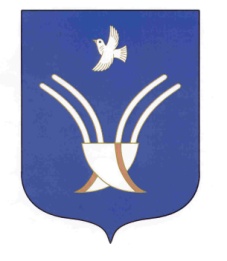 АДМИНИСТРАЦИЯ          сельского поселения ЧЕКмаГУшевский сельсоветмуниципального района Чекмагушевский район Республики Башкортостан